Publicado en Terrassa el 08/05/2023 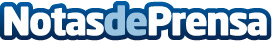 Winglass lanza la nueva página web lacristaleriadelvalles.esLa carpintería de aluminio Winglass, anuncia el lanzamiento de su nueva página web, lacristaleriadelvalles.es, dedicada a la fabricación e instalación de cristales a medidaDatos de contacto:Carlos937685249Nota de prensa publicada en: https://www.notasdeprensa.es/winglass-lanza-la-nueva-pagina-web_1 Categorias: Cataluña Servicios Técnicos Hogar http://www.notasdeprensa.es